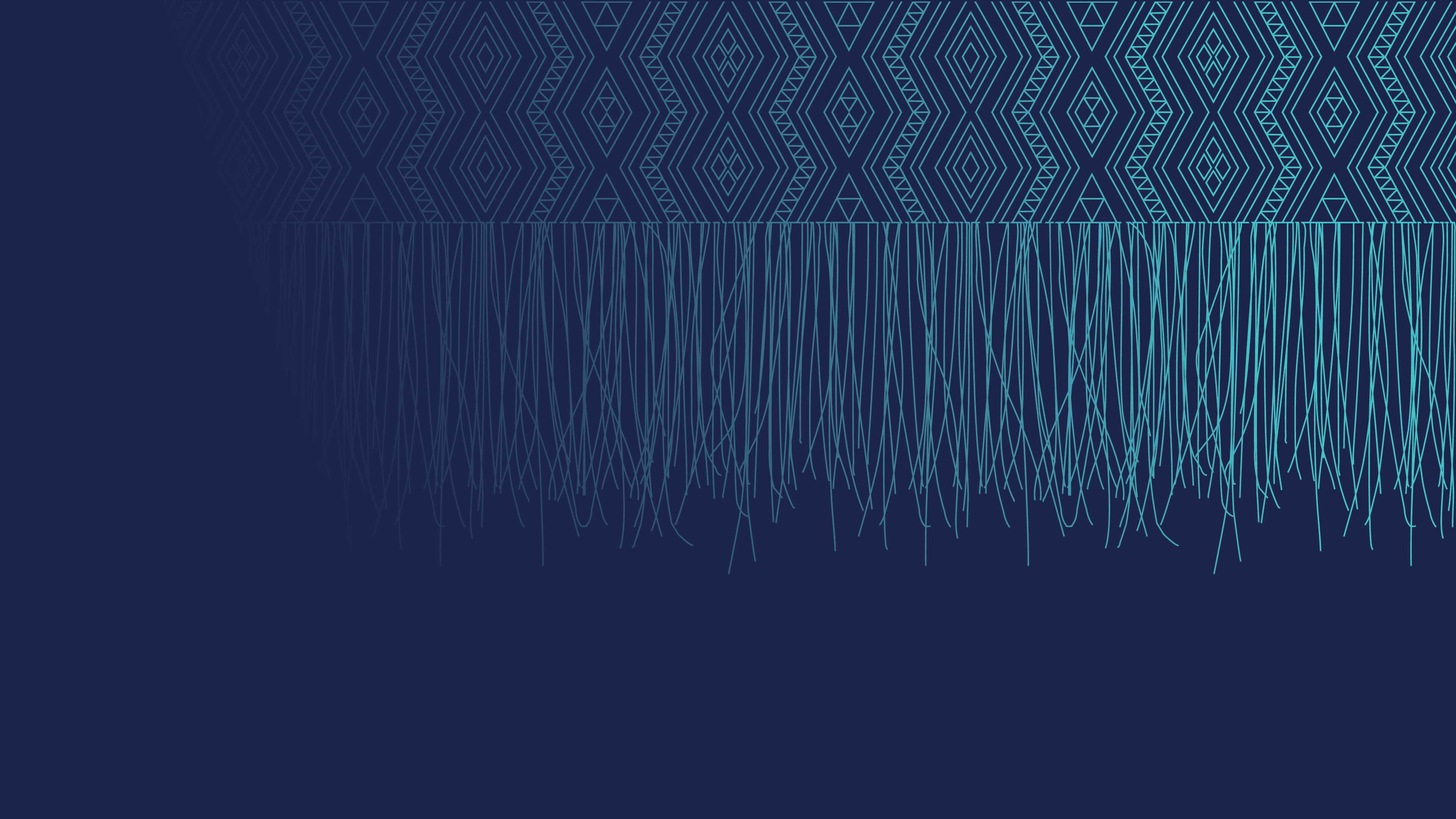 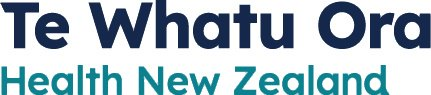 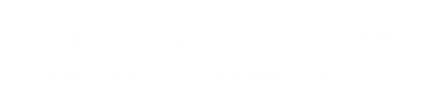 Citation: Te Whatu Ora – Health New Zealand. 2023. New Zealand Health Facility Functional Design Brief Template. Wellington: Te Whatu Ora – Health New Zealand.Published in August 2023 by Te Whatu Ora – Health New Zealand
PO Box 793, Wellington 6140, New Zealand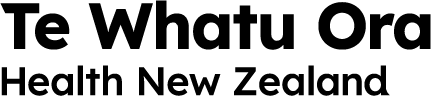 This document is available at tewhatuora.govt.nz IntroductionThis Functional Design Brief (FDB) template should be completed for each Health Planning Unit (HPU) in every health facility project in Aotearoa New Zealand. Te Whatu Ora requires project teams to use the Australasian Health Facility Guidelines (AusHFG) and associated Schedules of Accommodation (SoA) as the basis for briefing and designing individual HPUs. The language, content, and codes used in the FDB and SoA should align with the AusHFG. New Zealand Design Guidance Notes (DGN) should also be referenced. The template is designed to capture information relevant to the HPU only. If necessary, project teams may insert additional headings or sub-headings to ensure the HPU is comprehensively described.This template should be read in conjunction with the New Zealand Health Facility Design Brief overview document. How to use this templateEvery heading in the template is followed by a guide box, which may include instructions, examples, diagrams, tables, or notes. A heading within each guide box indicates where to click to add text. The box will disappear when you start typing, so it is suggested you make a reference copy of the template. If you delete all your text, the guide box will reappear. If a heading in the FDB does not apply to your project, please write not applicable (N/A) in the guide box to make the reader aware the heading was considered. Please note: If additional headings are added, remember to update Table of Contents to include new headings. Section 13 Examples, has examples of tables and diagrams for use in the FDB. This section should be deleted upon completion of the FDB. Cover pageEndorsement sheetThe Functional Design Brief & Schedule of Accommodation Endorsement SheetDesignated SignatoriesEndorsement CaveatsDocument Revision HistoryAusHFG and NZ DGN ReferencesBackgroundService DescriptionHPU Model of Care OverviewSpecific HPU Operational Policies and ProceduresGeneral (within HPU)Admission proceduresDischarge procedures (including patient transfer)Opening HoursVisiting HoursOtherCultural considerationsExamples include; tūpāpaku (the deceased), rituals and ceremoniesOtherClinical support servicesAllied HealthBlood bankClinical information (medical records)Infection prevention and controlInterpreter ServiceMāori Health UnitMedical imagingPathologyPharmacyOtherNon-clinical support servicesCleaningClinical engineeringFood servicesLinen services4.4.4.1	Clean Linen4.4.4.2	Dirty LinenOrderliesSecurity4.4.6.1	CCTV4.4.6.2	Access to the UnitSterile servicesSupply (consumables)Waste managementOtherIT and CommunicationsClinical IT systemsNurse call systemSecurity – duress callVideo/teleconferencingOtherSupport space and amenitiesWorkspaceStaff amenitiesOtherEducation, training and researchDisaster planningPandemic planningOtherWorkforce – Staffing ProfileChange Management ActionsFunctional RelationshipsRelative location of HPUExternal RelationshipsInternal relationshipsDesign RequirementsDesign PrinciplesHPU-specific design requirementsCultural design considerationsInterior environmentStandard, Derived and Non-Standard ComponentsAusHFG standard component room (SC)AusHFG Standard Component Room – Derived (SC-D)Non-Standard / Unique Room (NS)Schedule of AccommodationConsulted StakeholdersReferences and ResourcesExamplesDelete all examples when FDB is completed.Example 1: Functional Relationship DiagramProject teams are free to choose which functional relationship diagrams best represent their project. Some examples are provided here.Figure 1: External functional relationships – bubble diagram (Example only)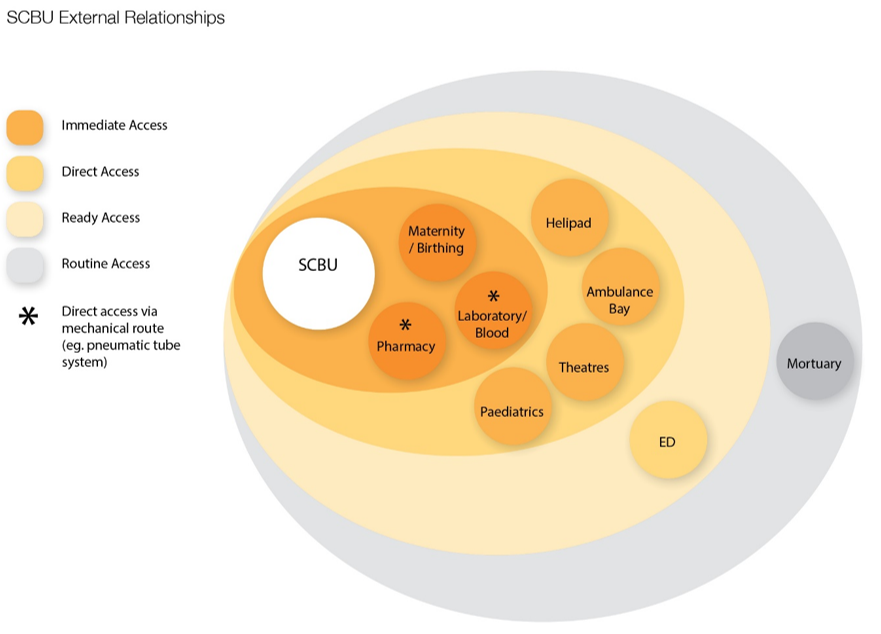 Figure 2: External functional relationships – matrix. (Example only)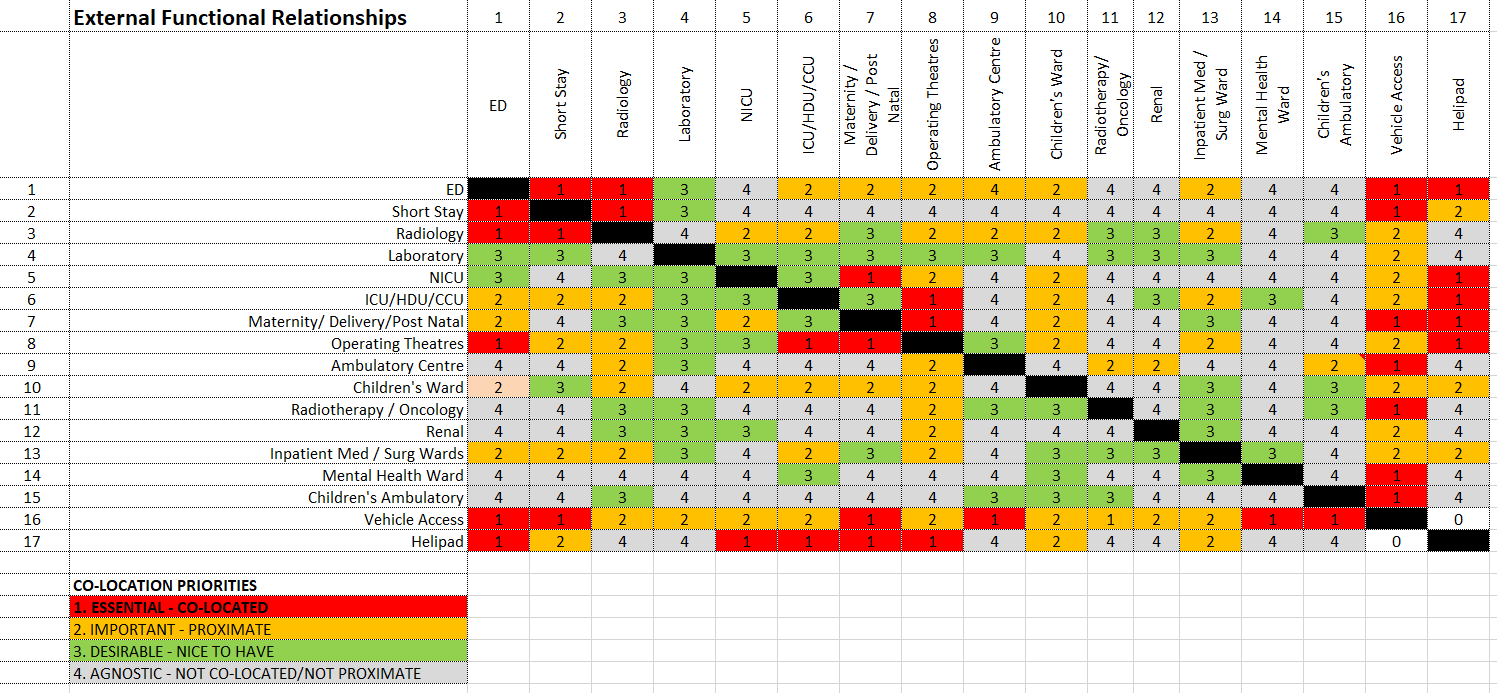 Figure 3: Internal functional relationships. (Example only)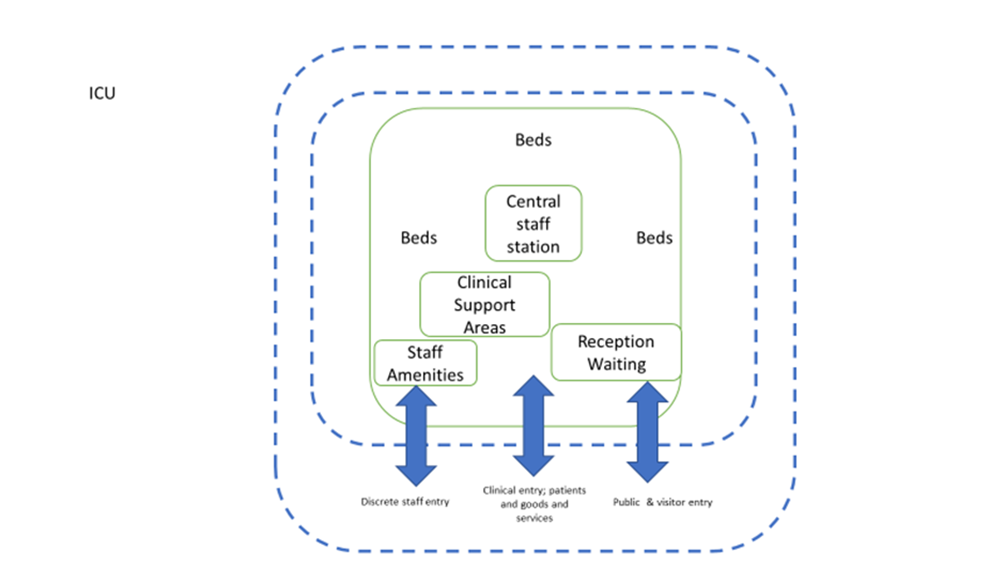 Example 2: Staffing ProfileThe information in this table is used to determine staff amenities (staff room, lockers, WC/showers etc.), workspaces, meeting/tutorial rooms, parking etc. Add/subtract rows as required.Future staffing profiles should be estimated against proposed changes outlined in CSP.Example 3: Consulted Stakeholders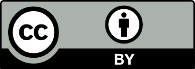 This work is licensed under the Creative Commons Attribution 4.0 International licence. In essence, you are free to: share ie, copy and redistribute the material in any medium or format; adapt ie, remix, transform and build upon the material. You must give appropriate credit, provide a link to the licence and indicate if changes were made.Project NameHealth Planning UnitPrimary Author Issue dateVersionNameTitleSignatureDateVersionIssue DateChangesStaff RoleCurrent FTE(@ time of FDB)Current Head countFuture FTE(link to CSP)Future Head count(link to CSP)Future Estimated work balance e.g. 50% clinical 50% adminCommentsMedicalClinical Director1.011.0125% clinical 75% adminSMO69121575% clinical 25% adminRMOOtherNursingCNM20% clinical 80% adminNurse Practitioner50% clinical 50% adminEducatorRegistered NursesOtherAllied HealthPhysioOtherAuxiliary StaffTechnician50% adminReceptionist100% adminSecretary24100% adminOtherUser Group Meetings/DatesUser Group Meetings/DatesUser Group Meetings/DatesUser Group Meetings/DatesTitle/NameRole and Department1234Ms xNurse Manager, ICU2/2/222/3/22